Publicado en Monterrey el 19/07/2021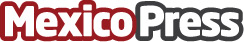 ¿Cómo regular la luz en los interiores con persianas de madera según Iluminet?La luz natural tiene grandes beneficios para las personas, por lo que es primordial escoger un diseño de iluminación que influya de manera positiva en la gente que habita en los espacios de un hogarDatos de contacto:Julian UlloaFuturite5541809008Nota de prensa publicada en: https://www.mexicopress.com.mx/como-regular-la-luz-en-los-interiores-con Categorías: Interiorismo Sociedad Construcción y Materiales http://www.mexicopress.com.mx